جامعة الملك سعود   كلية التربية قسم التربية ورياض الأطفال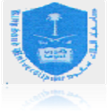 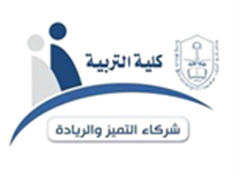  مفردات مادة ١٥٠ روض تنمية المهارات الفنيةهدف المقرر تهدف هذه المادة الى تعريف الطالبة بالمهارات الفنية للطفل في مرحلة الطفولة المبكرة و كيفية تنميتها و تطويرها من خلال الأنشطة و الوسائل الفنية.خطة المقرر سيتم تقسيم المواضيع المقررة بمشيئة الله كالتالي: التقييم    توزيع الدرجات    مراجع أساسية -د. ام هاشم العمدة المهارات الحركية و الفنية لاطفال الروضة ٢٠١٠م-د. لميس التوني، اللعب الفني للطفل ٢٠١٢م -وفاء السبيل، صنعت بيدي اعمال فنية للأطفال ٢٠٠٥م-عبدالمطلب القريطي، سيكولوجية رسوم الاطفال ٢٠٠٩م مراجع اضافيه  -د. عواطف ابراهيم، التربية الحسية و نشاط الطفل في البيئة-د. عزة خليل، الانشطة في رياض الاطفال ٢٠٠١م-د. هدـي قناوي، الطفل و العاب الروضة ١٩٩٥م-منيرة السديري، المنهج المبدعملاحظة : تحرم الطالبة من دخول الامتحان النهائي في حال تجاوزت نسبة الغياب 25%من مجموع المحاضرات تمنياتي لكن بالتوفيق آ.هناء الرقيبساعات المقررساعتانالمكتبمكتب رقم 204 مبنى 2رقم الشعبة3414831338الساعات المكتبيةيوم الاثنين 12-1يوم الأربعاء  10-12 موعد المحاضرةومكانهاالاثنين ق 47الأربعاء معمل 132الإيميل الالكترونيhalrugaib@ksu.edu.sa الموقع الالكترونيhttp://faculty.ksu.edu.sa/21500/default.aspxhttp://faculty.ksu.edu.sa/21500/default.aspxhttp://faculty.ksu.edu.sa/21500/default.aspxالاسبوعالموضوع1اسبوع الارشاد الاكاديمي2التعريف بالمادة و طريقة التقييمتعريف الفن و اهميتهالتعرف على انواع الانشطة الفنية التي تقدم للطفل3كيفية تجهيز ركن الفن تقديم نشاط الخامات الطبيعية و المستهلكة و يتضمن تعريف الطالبة بهذه الخامات و كيفية الحصول عليها(يطلب من الطالبة جمع خامات طبيعية و مستهلكة و انتاج عمل فني من هذه الخامات)4دور المعلمة في تنمية المهارات الفنية للطفل5مراحل تطور رسوم الاطفال في مرحلة الطفولة المبكرة.6الرسم و التلوين و يتضمن: تعريف الطالبة بانواع الالوان المستخدمة في ركن الفن و طرق اعدادها7نشاط8القص و اللصق و يتضمن: تعريف الطالبة بانواع المقصات و كيفية تدريب الطفل على استخدامها + انواع الاوراق و الاقمشة التي يمكن استخدامها مع الطفل.9العرائس اليدوية و يتضمن  تعريف الطلبة بالهدف من استخدام الطفل للعرائس و متـي و اين تستخدم، بالاضافة الى انواع العرائس التي يمكن انتاجها و تقديمها.10العجائن و تتضمن : تعريف الطالبة بالهدف من استخدام الطفل للعجائن، و انواع العجين و طرق تحضيرها، كيفية التدرج في تقديمها للطفل و الادوات التي يحتاجها الطفل اثناء العمل بالعجين.11الطباعة : تعريف الطالبة بانواع الطباعات مثل ( اوراق الشجر، القوالب الاسفنجية، الاستنسل، البطاطس)12العلاج باللعب13مراجعة 14مناقشة ملف الطالبة15الاختبار الفصلي16بداية اختبارات الاعداد العامالاعمالالدرجاتامتحان    25انشطة عملية خلال الفصل 55ملف الطالبة عن موضوعات المادة المقدمة10مهام تعاونية و مشاركة و حضور10